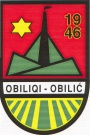 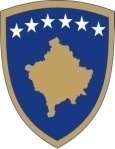                                                 REPUBLIKA E KOSOVËS                                              REPUBLIKA KOSOVO-REPUBLIC OF KOSOVA                             Kuvendi Komunal Obiliq-Skupstina Obilic-Municipality Assembly Obiliq                                                   Drejtoria e Kulturës, Rinisë dhe Sportit                                                                  FTESËMe rastin e  5 Maj-it ”Dita e Dëshmorëve të Kombit” ftoheni të merrni pjesë në Akademinë  Përkujtimore e cila do të mbahet me 5 maj 2019  (e diel ), ora 17:00  në shfmu ”Dr. Ibrahim Rugova”- Obiliq    AGJENDA  Ora- 16:30 -Homazhe dhe nderime dëshmorëve të lirisë    AKADEMI PËRKUJTIMORE Himni KombëtarHimni ShtetërorFjalë përshëndetëse e Kryetarit të Komunës z.Xhafer GashiFjalë përshëndetëse nga përfaqësuesi i SHDL                   PROGRAMI ARTISTIKMonolog kushtuar dëshmorëve të rënëPërformancë artistike nga Ansambli i Qytetit                                                                                       #5majditaedëshmorëvetëkombit                                                                        Lavdi të rënëve!